Resmi Gazete Tarihi: 31.08.2004 Resmi Gazete Sayısı: 25569ATIK PİL VE AKÜMÜLATÖRLERİN KONTROLÜ YÖNETMELİĞİBİRİNCİ BÖLÜMAmaç, Kapsam, Hukuki Dayanak, Tanımlar ve İlkelerAmaçMadde 1-Bu Yönetmeliğin amacı; pil ve akümülatörlerin üretiminden başlayarak nihai bertarafına kadar;a) Çevresel açıdan belirli kriter, temel koşul ve özelliklere sahip pil ve akümülatörlerin üretiminin sağlanmasına,b)İnsan sağlığına ve çevreye zarar verecek şekilde doğrudan veya dolaylı olarak alıcı ortama verilmesinin önlenmesine,c) Etiketleme ve işaretleme ile pil ve akümülatör ürünlerinin kalite kontrolünün, ithalatının kontrolünün ve içerdiği zararlı madde miktarının kontrolünün sağlanmasına,d)İthalat, ihracat ve transit geçişlerine ilişkin esasların belirlenmesine,e) Yönetiminde gerekli teknik ve idari standartların sağlanmasına,f) Zararlı madde içeren pil ve akümülatörlerin üretilmesinin, ihracatının, ithalatının ve satışının önlenmesine,g) Atık pil ve akümülatörlerin geri kazanım veya nihai bertarafı için toplama sisteminin kurulmasına ve yönetim planının oluşturulmasına,yönelik prensip, politika ve programların belirlenmesi için hukuki ve teknik esasları düzenlemektir.KapsamMadde 2-Bu Yönetmelik; pil ve akümülatör ürünlerinin etiketlenmesi ve işaretlenmesi, üretilmesinde zararlı madde miktarının azaltılması, kullanıldıktan sonra atıklarının evsel ve diğer atıklardan ayrı olarak toplanması, taşınması, bertarafı ile ithalat, transit geçiş ve ihracatına ilişkin yasak, sınırlama ve yükümlülükleri, alınacak önlemleri, yapılacak denetimleri, tabi olunacak sorumlulukları düzenler.Endüstriyel kullanım amacına bağlı olarak kalıcı olarak yerleştirilmiş pillerin bulunduğu aletler, bilimsel ve mesleki alanda kullanılan, hayati önemi haiz tıbbi aygıtlara yerleştirilmiş piller, kalp pilleri, sadece uzman kişiler tarafından uzaklaştırılması gereken, kesintisiz olarak sürekli çalışması gereken aletler içindeki pil veya akümülatörler bu Yönetmelik kapsamı dışındadır.Pil veya akümülatör üretim ve bertaraf tesislerinden kaynaklanan üretim atıklarının yönetimi de bu Yönetmelik kapsamı dışındadır. Söz konusu atıklar sahip oldukları özelliklere göre Tehlikeli Atıkların Kontrolü Yönetmeliği veya Katı Atıkların Kontrolü Yönetmeliği hükümlerine tabidir.Hukuki DayanakMadde 3-  (Değişik: RG 23/12/2014-29214)  Bu Yönetmelik 2872 sayılı Çevre Kanununda öngörülen amaç ve ilkeler doğrultusunda 29/6/2011 tarihli ve 644 sayılı Çevre ve Şehircilik Bakanlığının Teşkilat ve Görevleri Hakkında Kanun Hükmünde Kararnamenin 8 inci maddesi birinci fıkrasının (a) ve (i) bentleri ile 9 uncu maddesinin (ğ) bendi ve 29/6/2001 tarihli ve 4703 sayılı Ürünlere İlişkin Teknik Mevzuatın Hazırlanması ve Uygulanmasına Dair Kanun hükümlerine dayanılarak hazırlanmıştır.TanımlarMadde 4-Bu Yönetmelikte geçen;(Değişik:RG-5/11/2013-28812) Bakanlık: Çevre ve Şehircilik Bakanlığını,Yönetmelik: Atık Pil ve Akümülatörlerin Kontrolü Yönetmeliğini,Tehlikeli Kimyasallar Yönetmeliği: 11/7/1993 tarihli ve 21634 sayılı Resmi Gazete’de yayımlanan, 20/4/2001 tarihli ve 24379 sayılı Resmi Gazete'de yayımlanan Yönetmelik ile değişik Tehlikeli Kimyasallar Yönetmeliğini,Tehlikeli Atıkların Kontrolü Yönetmeliği: 27/8/1995 tarihli ve 22387 sayılı Resmi Gazete’de yayımlanan Tehlikeli Atıkların Kontrolü Yönetmeliğini,Katı Atıkların Kontrolü Yönetmeliği: 14/3/1991 tarihli ve 20814 sayılı Resmi Gazete’de yayımlanan Katı Atıkların Kontrolü Yönetmeliğini,Akümülatör: Endüstride ve araçlarda otomatik marş, aydınlatma veya ateşleme gücü için kullanılan, şarj edilebilir sekonder hücrelerde kurşunla sülfürik asit arasındaki kimyasal reaksiyon sonucu kimyasal enerjinin doğrudan dönüşümü ile üretilen elektrik enerjisi kaynağını,Pil: Şarj edilmeyen primer hücrelerde kimyasal reaksiyon sonucu oluşan kimyasal enerjinin doğrudan dönüşümü ile üretilen elektrik enerjisi kaynağını,Şarj Edilebilir Pil: Şarj edilebilen ve birkaç defa kullanılabilen pili,I. Grup Piller: Nikel kadmiyum ve cıva oksit piller hariç olmak üzere diğer pilleri,II. Grup Piller: Nikel kadmiyum ve cıva oksit pilleri,Nikel Kadmiyum Pil: Şarj edilebilir sekonder hücrelerde kadmiyumla nikel hidroksit arasındaki kimyasal reaksiyon sonucu kimyasal enerjinin doğrudan dönüşümü ile üretilen elektrik enerjisi kaynağını,Cıva İçeren Piller: Cıva oksit elektrot içeren alkali-mangan, çinko-karbon ve cıva oksit piller gibi pilleri,Düğme Pil: İşitme cihazları, saatler ve benzeri taşınabilir aletlerde kullanılan ve çapı yüksekliğinden fazla olan yuvarlak pilleri,Zararlı Maddeleri İçeren Piller:a) Ağırlıkça % 0.0005’den fazla cıva (Hg) içeren pilleri,b) Alkali-mangan piller hariç, pil başına 25 mg’dan fazla cıva (Hg) içeren pilleri,c) Ağırlıkça % 0.025’den fazla cıva (Hg) içeren alkali-mangan pilleri,d) Ağırlıkça % 0.025’den fazla kadmiyum (Cd) içeren pilleri,e) Ağırlıkça % 0.4’den fazla kurşun (Pb) içeren pilleri,Üretici: Pil veya akümülatör üreten, imal eden, ürüne adını, ticaret markası veya ayırt edici işaretini koymak suretiyle kendini üretici olarak tanıtan gerçek ve tüzel kişiyi, üreticinin Türkiye dışında olması halinde ithalatçıyı; ayrıca ürünün tedarik zincirinde yer alan, faaliyetleri ürünün güvenliğine ilişkin özelliklerini etkileyen gerçek ve tüzel kişiyi,Pil ve Akümülatör Ürünlerinin Dağıtımını ve Satışını Yapan İşletmeler: Toptancıları, perakendecileri, marketleri, büyük ve küçük ölçekli alışveriş merkezlerini, garajları, tamir-bakım atölyelerini ve inşaat şirketlerini,Atık Pil ve Akümülatör: Yeniden kullanılabilecek durumda olmayan, evsel atıklardan ayrı olarak toplanması, taşınması, bertaraf edilmesi gereken kullanılmış pil ve akümülatörleri,Toplama: Atık pil ve akümülatörlerin kota veya depozito kapsamında özelliklerine göre biriktirilmesini, ayrılmasını veya gruplandırılmasını,Depozito Sistemi: Atık akümülatörlerin toplanması için akümülatör satın alınırken satıcıya akümülatör başına ödenen fazla paranın tüketiciye geri dönmesi sistemini,Depozito Uygulaması Müracaat Formu: Ek-3’de verilen formu,Kota: Yönetmelik kapsamındaki atık pillerin toplanması ve bertaraf edilmesi gereken miktarının (ağırlıkça) piyasaya sürülen pil miktarına (ağırlıkça) oranını,Kota Uygulamasına Tabi İşletmeler: Pil üreten, ithal eden, piyasaya süren ve marka sahibi gerçek ve tüzel kişileri,Kota Uygulaması Müracaat Formu: Ek-2’de verilen formu,Geçici Depolama: Dağıtım ve satış noktalarında, geri kazanım ve depolama tesislerinde, atık pil ve akümülatörlerin geçirimsizliği sağlanmış beton zemin üzerinde bekletildiği alanları,Geri Kazanım: Atık pil ve akümülatörleri fiziksel ve/veya kimyasal işleme tabi tutarak hammadde veya ürün elde etme işlemini,Depolama: Geçirimsizlik koşulları sağlanmış, nemden ari ve meteorolojik şartlardan korunmuş ayrı kapalı alanlarda depolamayı,Bertaraf: Atık pil ve akümülatörlerin geri kazanım, depolama veya ihracat yoluyla muhtemel olumsuz çevresel etkilerinin giderilmesini,  (Değişik: RG 23/12/2014-29214)  Piyasa gözetimi ve denetimi: Bu Yönetmelik kapsamında yer alan ilk defa piyasaya arz edilecek pil ve akümülatörlerin piyasaya arzı veya dağıtımı aşamasında veya ürün piyasada iken ilgili teknik düzenlemeye uygun olarak üretilip üretilmediğinin, güvenli olup olmadığının denetlenmesini,(Mülga:R.G-30/3/2010-27537) (1)Ön Lisans: (Mülga:R.G-30/3/2010-27537)(1)Lisans: (Ek:RG-30/3/2010-27537)(1) Çevre lisansı:29/4/2009 tarihli ve 27214 sayılı Resmî Gazete’de yayımlanan Çevre Kanununca Alınması Gereken İzin ve Lisanslar Hakkında Yönetmelikte düzenlenen lisansı HDPE: Yüksek yoğunluklu polietileni,ifade eder.Genel İlkelerMadde 5-Atık pil ve akümülatörlerin yönetimine ilişkin ilkeler şunlardır;a) (Değişik: RG 3/3/2005-25744) Piller ve akümülatörler bu Yönetmelikte belirtilen şekilde etiketlenir ve işaretlenir.b) Uzun ömürlü ve şarj edilebilir pil ve akümülatörlerin üretimi öncelikle tercih edilir.c) (Değişik: RG 3/3/2005-25744) Ağırlıkça yüzde iki (% 2) den fazla cıva oksit veya cıva içeren düğme tipi pillerin üretimi ve ithalatı yasaktır.d) (Değişik: RG 3/3/2005-25744) Ağırlıkça yüzde iki (% 2) ye kadar cıva oksit veya cıva içeren düğme tipi piller ve ağırlıkça % 2’ye kadar cıva içeren düğme tipi pillerden oluşan piller hariç; 1) Ağırlıkça milyonda beş (% 0,0005) den fazla cıva içeren (Hg) pillerin, 2) Ağırlıkça on binde yirmi beş (% 0,025) den fazla Kadmiyum (Cd) içeren primer pillerin, İthalatı ve üretimi yasaktır.e) Zararlı madde içeren atık piller Tehlikeli Atıkların Kontrolü Yönetmeliği hükümlerine göre bertaraf edilir.f) Atık pil ve akümülatörlerin evsel ve diğer atıklarla birlikte depolanması, alıcı ortama verilmesi ve yakılması yasaktır.g) Atık pil ve akümülatörlerin geri kazanılması esastır.h) Atık pil ve akümülatörlerin yönetimlerinin her safhasında sorumlu kişiler, çevre ve insan sağlığına zarar vermemek için gerekli tedbirlerin alınmasından sorumludur.ı)Atık pil ve akümülatörlerin yarattığı çevresel kirlenme ve bozulmadan doğan zararlardan dolayı pil ve akümülatör üreticilerinin, atık pil ve akümülatör taşıyıcılarının ve bertaraf edicilerin bu faaliyetler sonucu meydana gelen zararlardan ötürü kusurları oranında tazminat sorumluluğu saklıdır.j) Pil ve akümülatör üretenler ile piyasaya sürenler, atık pil ve akümülatörlerin toplanması, taşınması ve bertarafını sağlamak ve bu amaçla yapılacak harcamaları karşılamakla yükümlüdürler.k) Bu Yönetmelik kapsamına giren atık pil ve akümülatörlerin uluslararası ticareti, ithalatı, ihracatı ve transit geçişinde Tehlikeli Atıkların Kontrolü Yönetmeliği hükümleri uygulanır.l) Atık pil ve akümülatörlerin yönetiminden kaynaklanan her türlü çevresel zararın giderilmesi için yapılan harcamalar “kirleten öder” prensibine göre atık pillerin ve akümülatörlerin yönetiminden sorumlu olan gerçek ve tüzel kişiler tarafından karşılanır. Pil ve akümülatörlerin üretiminden ve ithalatından sorumlu kişilerin çevresel zararı durdurmak, gidermek ve azaltmak için gerekli önlemleri almaması veya bu önlemlerin yetkili makamlarca doğrudan alınması nedeniyle kamu kurum ve kuruluşlarınca yapılan gerekli harcamalar 6183 sayılı Amme Alacaklarının Tahsili Usulü Hakkında Kanun hükümlerine göre atıkların yönetiminden sorumlu olanlardan tahsil edilir. Ancak, kirletenlerin ödeme yükümlülüğünden kurtulabilmesi için, kirlenmenin önlenmesi ve sınırlanması için her türlü tedbiri aldıklarını ispat etmeleri gerekir.m)(Değişik: RG 23/12/2014-29214)  Bu Yönetmelik kapsamında yer alan ve piyasaya ilk defa arz edilecek pil ve akümülatörlerin piyasa gözetim ve denetimi, 4703 sayılı Kanun hükümleri çerçevesinde Bilim, Sanayi ve Teknoloji Bakanlığı tarafından gerçekleştirilir. Ancak, piyasa gözetimi ve denetimi sonucunda güvensiz ve /veya uygunsuz olduğu tespit edilen pil ve akümülatörlerin toplatılması ve bertarafı 2872 sayılı Kanun çerçevesinde yapılır. Pil ve akümülatörlerin ithalatında aranan Çevre Uyum Belgesi Çevre ve Şehircilik Bakanlığı tarafından düzenlenir.İKİNCİ BÖLÜMGörev, Yetki ve YükümlülüklerBakanlığın Görev ve YetkileriMadde 6- Bakanlık;a) Atık pil ve akümülatörlerin çevreyle uyumlu bir şekilde yönetimini sağlayacak politikaları saptamak, bu yönetmeliğin uygulanmasına yönelik işbirliği ve koordinasyonu sağlamakla,b) Atık pil ve akümülatör geri kazanım tesislerine (Değişik ibare:R.G-30/3/2010-27537)(1) çevre lisansı vermekle,c) Atık pil depolarının projelerine onay vermekle,d) Atık pil ve akümülatörlerin toplanarak geri kazanımları için uygulanacak olan ve bu Yönetmeliğin 25 inci ve 29 uncu maddelerinde yer alan hedeflere ulaşılması için gerekli tedbirleri almak ve uygulanmasını sağlamakla, kota ve depozito başvurularını değerlendirmekle,e) Atık pil ve akümülatörlerin çevreyle uyumlu yönetimine ilişkin en yeni sistem ve teknolojilerin uygulanmasında ulusal ve uluslararası koordinasyonu sağlamakla,f) Atık pillerin ve akümülatörlerin toplanması ve bertarafı için düzenlenecek halkın bilinçlendirilmesi çalışmalarına destek sağlamakla,görevli ve yetkilidir.Mülki Amirlerin Görev ve YetkileriMadde 7-Mahallin en büyük mülki amiri;a) Atık yönetimi politikaları çerçevesinde ilde gerekli stratejileri geliştirmek ve uygulamakla,b) İl sınırları içinde faaliyette bulunan ve Yönetmelik kapsamına giren geri kazanım ve depolama tesislerini tespit etmek ve Bakanlığa bildirmekle,c) Atık pil ve akümülatörlerin yasal olmayan yollarla değerlendirilmesini önlemekle, denetimler sonucu bu yönetmeliğe aykırı durumun tespit edilmesi halinde atık akümülatörleri en yakın (Değişik ibare:R.G-30/3/2010-27537)(1)çevre lisanslı geri kazanım tesisine gönderilmesini, atık pillerin ise en yakın depolama alanına gönderilmesini sağlamakla ve bu Yönetmelikte belirtilen cezaları vermekle,d) Ulusal atık taşıma formlarını değerlendirerek Bakanlığa yıllık rapor vermekle,e) İl sınırları içinde atık akümülatör taşınması ile ilgili faaliyet gösteren araç ve firmalara taşıma lisansı vermekle, bu lisansı kontrol etmekle, iptal etmekle ve yenilemekle,f) Pil ve akümülatör üreticileri veya pil ve akümülatör üreticilerinin yetkilendireceği kişi veya kuruluşlar tarafından kurulacak geçici depolama alanlarına izin vermekle, bu alanları denetim altında tutmakla ve izin verilen alanları Bakanlığa bildirmekle,g) İl sınırları içinde atık pil ve akümülatörlerin taşınması sırasında meydana gelebilecek kazalarda her türlü acil önlemi almak ve gerekli koordinasyonu sağlamakla,h)Üreticiler, mahalle muhtarlıkları ve belediyeler ile birlikte koordineli olarak yapılacak eğitim çalışmalarına katkı sağlamakla,görevli ve yetkilidir.Belediyelerin Görev ve YetkileriMadde 8-Belediyeler, Büyükşehir statüsündeki yerlerde Büyükşehir Belediyeleri;a) Atık pil ve akümülatörlerin belediye katı atık düzenli depolama alanlarında evsel atıklarla birlikte bertarafına izin vermemekle,b) Kuruluş ve işletme giderleri pil üreticileri tarafından karşılanacak geçirimsizlik koşulları sağlanmış, nemden ari ve meteorolojik şartlardan korunmuş atık pil depolama alanlarının kurulması için katı atık düzenli depolama alanlarında ücretsiz olarak yer tahsis etmekle,c) Üreticilerin şehrin muhtelif yerlerinde yapacakları atık pil ve akümülatör toplama işlemlerine yardımcı olmak ve işbirliği yapmakla,d) Okullar, halk eğitim merkezleri, mahalle muhtarlıkları, eğlence yerleri ve halka açık merkezlerde pilleri ayrı toplama ile ilgili üreticilerin sorumluluğu ve programı dahilinde gerektiğinde üretici ile işbirliği yaparak pilleri ücretsiz olarak ayrı toplamakla, halkı bilgilendirmekle, eğitim programları düzenlemekle,e) Belediye sınırları içinde bulunan atık pil ve akümülatör bertaraf tesislerini ve taşıma firmalarını denetlemekle,görevli ve yetkilidir.Pil Üreticilerinin YükümlülüğüMadde 9- Pil üreticileri;a) (Değişik: RG 3/3/2005-25744) Sekonder hücreler ve sekonder pil ürünlerini Türk Standartlarında (TS EN 61429) belirtilen şekilde etiketlemek ve işaretlemekle, ağırlıkça milyonda beş (% 0,0005) den fazla cıva (Hg) içeren düğme tipi piller ile bu tür düğme pillerden oluşturulan pillerin ambalajlarını Ek-1’de gösterilen sembol ile işaretlemekle,b) Bu Yönetmeliğin 2 no’lu ekinde yer alan Kota Uygulaması Müracaat Formunu doldurarak her yıl Bakanlığa başvurmakla,c) Atık pilleri bu yönetmelikte belirtilen hükümler ile bu Yönetmeliğin 25 inci maddesinde belirtilen hedefler doğrultusunda toplanmasını ve bertarafını sağlamak veya sağlatmakla,d) Atık pil ihracatında Bakanlıktan onay almakla,e) Zararlı maddeleri içeren pilleri üretmemekle veya ithal etmemekle, ürettikleri veya ithal ettikleri pildeki zararlı madde miktarını en az düzeye indirecek tedbirleri almakla,f) Atık pillerin kota oranlarında toplanması amacıyla tüketiciyi bilgilendirici ve bilinçlendirici eğitim programları düzenlemekle,g) Atık pil taşımacılığında bu Yönetmeliğin 15 inci ve 16 ncı maddelerine uymakla,h) Genel bir toplama ve geri dönüşüm sistemi geliştirerek veya belli bir sisteme katılarak atık pillerin toplanmasını ve bertarafını sağlamakla,ı)Toplama noktalarına konulacak kırmızı renkli, üzerinde “Atık Pil” ve “Yalnızca Atık Pil Atınız” ibareleri yer alan toplama kutularını veya konteynerlerini ücretsiz olarak temin etmekle, dolan kutuların veya konteynerlerin toplanmasını sağlayarak atık pilleri depolama alanlarına taşımak veya taşıtmakla,j) Belediyelerin katı atık düzenli depolama sahalarında atık pil depolama alanlarını kurmakla, bakım ve onarım giderlerini karşılamakla,k) Atık pil depolama alanlarının projeleri için Bakanlıktan onay almakla,l) Sabit veya mobil atık pil ayırma tesislerini kurmakla,yükümlüdür.Akümülatör Üreticilerinin YükümlülüğüMadde 10-Akümülatör üreticileri;a) Akümülatör ürünlerini bu Yönetmelikte belirtilen şekilde etiketlemek ve işaretlemekle,b) Bu Yönetmeliğin 3 no’lu ekinde yer alan depozito uygulaması müracaat formunu doldurarak her yıl Bakanlığa başvurmakla,c) Atık akümülatörlerin bu Yönetmeliğin 29 uncu maddesinde belirtilen hedefler doğrultusunda toplanmasını, geri kazanımını ve bertarafını sağlamak veya sağlatmakla,d) Atık akümülatör ihracatında Bakanlıktan onay almakla,e) Ürettikleri veya ithal ettikleri akümülatörlerde zararlı madde miktarlarını en aza indirecek tedbirleri almakla,f) Atık akümülatör atıklarının zararları ve toplanmaları konusunda tüketicilerin katılım ve katkılarını sağlamak amacıyla eğitimlerini, bilgilendirilmelerini sağlamakla,g) Atık akümülatör taşımacılığında bu Yönetmeliğin 15’inci, 16’ncı ve 17’nci maddelerinde belirtilen hükümlere uymakla,h) Genel bir toplama ve geri dönüşüm sistemi geliştirerek veya belli bir sisteme katılarak atık akümülatörlerin toplanmasını, geri kazanımını veya bertarafını sağlamakla,yükümlüdür.Pil Ürünlerinin Dağıtımını ve Satışını Yapan İşletmelerin YükümlülükleriMadde 11-Pil ürünlerinin dağıtımını ve satışını yapan işletmeler;a) Pil üreticilerinin kuracakları sisteme uygun olarak tüketiciler tarafından getirilen atık pilleri ücretsiz olarak almakla,b) Atık pil toplama sistemi olmayan markaların pillerini satmamakla,c) Tüketicilerin getirdiği atık pilleri, üreticinin öngördüğü şekilde üreticiye veya üreticinin yetkilendirdiği bir kuruluşa gönderilmesini sağlamakla,d)İşyerlerinde tüketicilerin kolayca görebilecekleri yerlerde (Ek-4 A) da yer alan uyarı ve bilgiler ile atık pillerin toplanma şekli ve yerleri hakkındaki bilgileri sunmakla,e) Üreticilerin veya yetkilendirdiği kuruluşların temin edecekleri, atık pil konteynerlerini bulundurmakla,yükümlüdür.Akümülatör Ürünlerinin Dağıtımını ve Satışını Yapan İşletmeler ve Araç Bakım-Onarım Yerlerini İşletenlerin YükümlülükleriMadde 12-Akümülatör ürünlerinin dağıtım ve satışını yapan işletmeler ve araç bakım-onarım yerlerini işletenler;a) Tüketiciler tarafından getirilen atık akümülatörleri almakla, akümülatör üreticilerinin kuracakları sisteme katılmakla ve getirilen atık akümülatörlerin yenisinin alınmaması halinde depozito bedelini tüketiciye ödemekle, Tüketicilerin getirdiği atık akümülatörleri, üreticinin öngördüğü şekilde üreticiye veya üreticinin yetkilendirdiği bir kuruluşa dönmesini sağlamakla,b)İşyerlerinde tüketicilerin kolayca görebilecekleri yerlerde (Ek-4 A) da yer alan uyarı ve bilgiler ile depozito uygulaması, atıkların toplama şekli ve yerleri hakkındaki bilgileri sunmakla,c) (Değişik: RG 3/3/2005-25744) Atık akümülatörler için geçici depolama alanı oluşturmakla, atık akümülatörleri bu alanda doksan günden fazla tutmamakla, depolama zemininin sızdırmazlığı için depolama yerinin zeminini beton veya asfalttan oluşturarak aside karşı dayanıklı olmasını sağlamakla, duvarlarının aside karşı dayanıklı boya ile boyanmasını sağlamakla, sızdırma ve akıntı yapmayan akümülatörlerin beş adedinden fazlasını üst üste koymamakla, sızdıran akümülatörleri, aside dayanıklı sızdırmaz polipropilen kaplarda bulundurmakla,d) Toplanan atık akümülatörlerin kayıtlarını tutmak, bu kayıtları üreticiye bildirmek ve geçici depolama veya (Değişik ibare:R.G-30/3/2010-27537)(1)çevre lisanslı taşıyıcılara veya lisanslı geri kazanım tesislerine belgeli olarak teslim etmekle,yükümlüdür.Tüketicilerin YükümlülükleriMadde 13-Pil ve akümülatör tüketicileri;a) Atık pilleri evsel atıklardan ayrı toplamakla, pil ürünlerinin dağıtımını ve satışını yapan işletmelerce veya belediyelerce oluşturulacak toplama noktalarına atık pilleri teslim etmekle,b) Aracının akümülatörünü değiştirirken eskisini, akümülatör ürünlerinin dağıtım ve satışını yapan işletmeler ve araç bakım-onarım yerlerini işletenlerin oluşturduğu geçici depolama yerlerine ücretsiz teslim etmekle, eskilerini teslim etmeden yeni akümülatör alınması halinde depozito ödemekle,c) Tüketici olan sanayi kuruluşlarının üretim süreçleri sırasında kullanılan tezgah, tesis, forklift, çekici ve diğer taşıt araçları ile güç kaynakları ve trafolarda kullanılan akümülatörlerin, atık haline geldikten sonra üreticisine teslim edilene kadar fabrika sahası içinde sızdırmaz bir zeminde doksan günden fazla bekletmemekle,yükümlüdür.Geri Kazanım Tesisleri İşletmecilerinin YükümlülükleriMadde 14-Geri kazanım tesislerini işletenler;a) Bakanlıktan (Değişik ibareR.G-30/3/2010-27537)(1) çevre lisansı almakla,b) Atık yönetimi ile ilgili kayıtları tutmak ve bu kayıtları istendiğinde yetkililere ibraz etmek üzere üç yıl süreyle tesiste bulundurmakla,c)İşletme planlarını her yıl Ocak ayı içinde ilgili Valiliğe göndermekle,d) Atığın tesise girişinde geri kazanım işleminden önce atığın ulusal atık taşıma formunda belirtilen atık tanımına uygunluğunu tespit etmekle,e) Pil ve akümülatör üreticileri veya bunların yetkilendirecekleri kişi veya kuruluşlar tarafından kurulan geçici depolama tesisleri tarafından onaylanmamış belgelerle getirilen atık pil ve akümülatörleri tesislerine kabul etmemekle, tesisin yıllık çalışma raporunu ilgili Valiliğe göndermekle, tesisin işletilmesi ile ilgili her bölümün işletme planını yaparak uygulamakla,f) Tesisin risk taşıyan bölümlerinde çalışan personelin her türlü güvenliğini sağlamakla, altı ayda bir sağlık kontrollerini yaptırmakla ve bu bölümlere izinsiz olarak ve yetkili kişilerin dışında girişleri önlemekle,g) (Değişik:RG-5/11/2013-28812)Acil Önlem Planı hazırlamakla, bununla ilgili eğitimli personel bulundurmakla, acil durum söz konusu olduğunda çevre ve şehircilik il müdürlüğüne bilgi vermekle, h) Tesisin işletilmesi ile ilgili Bakanlığın öngöreceği diğer işleri yapmakla,yükümlüdür.ÜÇÜNCÜ BÖLÜMTaşıma ile İlgili HükümlerAtık Pil ve Akümülatörlerin TaşınmasıMadde 15- (Değişik:RG-5/11/2013-28812) Tehlikesiz olan 160604,160605 ve 200134 kodlarında yer alan atık piller haricindeki atık pil ve akümülatörlerin taşınmasına ilişkin hususlar Bakanlıkça diğer düzenleyici işlemler ile belirlenir.Araçlarda Taşıma Formu Bulundurma ZorunluluğuMadde 16- (Mülga:RG-5/11/2013-28812) Atık Akümülatör Taşıyıcılarının Lisans Alma ZorunluluğuMadde 17- (Mülga:RG-5/11/2013-28812) DÖRDÜNCÜ BÖLÜMGeri Kazanım ve Geçici Depolama Tesisleri İçin Özel ŞartlarAtık Akümülatör Geçici Depolama Alanlarının KurulmasıMadde 18-Geri kazanım tesisleri ve akümülatör ürünlerinin dağıtımını ve satışını yapan işletmeler ve araç bakım-onarım yerleri dışındaki atık akümülatör geçici depolama alanları, akümülatör üreticileri veya akümülatör üreticilerinin yetkilendireceği kişi veya kuruluşlar tarafından kurulabilir. Bu alanlar için ilgili Valilikten geçici depolama izni alınması zorunludur. Geçici depolama alanlarında atık akümülatörler 90 günden fazla tutulamaz. Bu alanlar Valiliklerin denetimi altında faaliyet gösterirler.Atık Akümülatör Geri Kazanım ve Geçici Depolama Alanlarının ÖzellikleriMadde 19-Atık akümülatör geri kazanım ve geçici depolama tesisleri için aşağıdaki şartlara uyulur:a) Tesiste giriş bölümü, atık akümülatör kabul ünitesi, atık akümülatör proses sahası ve diğer çalışma bölümleri bulunması,b) Tesisin atık akümülatör nakliye araçlarının giriş çıkışına uygun olması,c) Tesisin çevresinin koruma altına alınması, giriş ve çıkışın denetlendiği bir çit veya duvar olması, alana personelden başkasının izinsiz girmesinin yasaklanması,d) Tesis alanının atık akümülatörle temasta olan kısımlarında zemin geçirimsizliğinin sağlanması, bu amaçla, kalınlığı en az 25 cm olan betonarme veya asfalt zeminin yapılması ve duvarların aside karşı dayanıklı malzeme ile kaplanması,e) Sızdırma ve akıntı yapmayan atık akümülatörlerin en fazla beş adedi üst üste konulması, sızdıran akümülatörler in sızdırmaz polipropilen kaplarda muhafaza edilmesi,f) (Değişik: RG 3/3/2005-25744) Atık akümülatörlerin içinde bulunan asitler için asit nötralizasyon ünitesi ve deşarj izni alınmış arıtma üniteleri bulunması,g) Atık kabul alanı ve işletme alanının yağmura karşı korunması,h) Sahada ortaya çıkan yağmur suları, yıkama ve benzeri atık suların ayrı toplanarak, Su Kirliliği Kontrolü Yönetmeliğinde yer alan sınır değerlere uygun şekilde arıtılması,i) Tesis içinde meydana gelebilecek döküntü ve sızıntıları önlemek amacıyla gerekli tertibat ve emici malzemelerin bulundurulması ve bu malzemelerin tesis içinde kolay şekilde kullanılabilmesini sağlayacak uygun noktalarda depolanması,j) Çalışma alanlarında oluşan gürültünün, 11/12/1986 tarihli ve 19308 sayılı Resmi Gazete’de yayımlanan Gürültü ve Kontrol Yönetmeliği kriterleri doğrultusunda en son tekniklerle mümkün olduğunca azaltılması, vibrasyona ve çevre kirliliğine neden olacak noktalarda gerekli tedbirlerin alınması,zorunludur.Atık Pil Geçici Depolama Alanlarının ÖzellikleriMadde 20-Atık pillerin geçici depolanmasında iç ve dış yüzeyleri korozyona dayanıklı konteynerler kullanılması, bu konteynerlerin kolay taşınabilir ve hacmi asgari 4 m3 veya daha fazla olması, sızdırmazlık özelliği taşıması gereken konteynerlerin kırmızı renge boyanarak her iki yüzeyine “Atık Pil Geçici Deposu” ibaresi yazılması zorunludur. Konteynerlerin nakliye kolaylığı olan yerlerde zemini beton ve üstü kapalı alanlarda bulundurulması gerekli olup, bu alanlarda yangına karşı her türlü tedbir alınması zorunludur.BEŞİNCİ BÖLÜM(Değişik bölüm başlığı:R.G-30/3/2010-27537)(1)Akümülatör Geri Kazanım Tesislerine Çevre Lisansı Alınması ile İlgili HükümlerÇevre lisansı alınması Madde 21- (Başlığıyla birlikte değişik:R.G-30/3/2010-27537)(1)Atık pil ve atık akü geri kazanımı yapan tesislerin çevre lisansı alması zorunludur. Çevre lisansı alınması işlemlerinde, Çevre Kanununca Alınması Gereken İzin ve Lisanslar Hakkında Yönetmelik hükümleri uygulanır. Söz konusu Yönetmeliğin EK-3 C sinde yer alan Teknik Uygunluk Raporunun içeriği Bakanlıkça belirlenir.Geri Kazanım Tesislerine Geçici İzin ve Lisans VerilmesiMadde 22- (Mülga:R.G-30/3/2010-27537)(1)Lisansın İptaliMadde 23- (Mülga:R.G-30/3/2010-27537) (1)ALTINCI BÖLÜMPil İthalatı ve Atık Pillere Kota UygulamasıPil İthalatında Uygulanacak EsaslarMadde 24-Zararlı madde içeren pillerin kullanılmalarının engellenmesi, uzun ömürlü ve zararsız madde içeren şarj edilebilir pillerin yaygınlaştırılması ve atık pil toplama sistemlerinin üreticiler tarafından oluşturulması ve kesintisiz işletilmesinin sağlanması amacıyla pil ithalatı ilgili mevzuat doğrultusunda kontrol altında tutulur.Atık Pillere Kota Uygulanması ve SorumluluklarMadde 25-Bakanlık, atık pillerin çevreyle uyumlu yönetiminin sağlanması ve ekolojik dengenin bozulmasını önlemek için, atık pillerin toplanmasını ve bertarafını sağlamak amacı ile kota uygulamasını zorunlu kılar.Pil üreticileri, bir önceki yıl piyasaya sürdükleri miktarları hesaba katarak atık haline gelen I. grup pilleri yönetmeliğin yürürlüğe girdiği tarihi takip eden ilk yıl % 15, ikinci yıl % 25, üçüncü yıl % 30, dördüncü yıl % 35, beşinci yıl % 40 ve devamı yıllarda ise Bakanlığın belirleyeceği oranlarda toplamak veya toplatmak ve bertaraf etmek, bu işlemleri Bakanlığa belgelemekle yükümlüdür. İşletmeler bu amaçla Bakanlıktan izin almak ve beyanda bulunmak zorundadır. Birinci yıl kota değerine ulaşılamaması durumunda, üreticilerin gerekçeleri Bakanlıkça makul bulunursa, ulaşılan reel toplama oranı bir defaya mahsus olmak üzere kota oranı olarak kabul edilebilir.Atık haline gelen II. grup piller için kota oranları ilk yıl % 25, ikinci yıl % 35, üçüncü yıl % 50, dördüncü yıl % 65, beşinci yıl % 80 ve devamı yıllarda ise Bakanlığın belirleyeceği oranlarda uygulanır.Atık haline gelen I. ve II. grup pillerin karışık olarak toplanması durumunda, genel kota oranı bu Yönetmeliğin 8 no’lu ekinde verilen şekilde hesaplanacaktır.Pil üreticileri; bu ürünlerin alıcı ortama olan etkilerini asgariye indirebilmek amacıyla, atık pillerin toplanması, taşınması, geri kazanımı, bertaraf veya ihraç edilmelerine dair yükümlülüklerinin yerine getirilmesi ve bunlara yönelik gerekli harcamaların karşılanması ve eğitim faaliyetlerinin gerçekleştirilmesi için, Bakanlığın koordinasyonunda bir araya gelerek kâr amacı taşımayan tüzel kişiliği haiz bir yapı oluşturabilir. Bu yapıya karşı yükümlülüklerini yerine getiren ve harcamalara katılan kuruluşlar atık pil yönetimine ilişkin yükümlülüklerini bu kuruluşa devredebilir. Bu yapıya dahil olanlar kotanın tutturulmasından sorumludur.Atık Pillere Kota Uygulaması İzin BaşvurusuMadde 26-Pil üreticileri, bu Yönetmeliğin 2 no’lu ekinde yer alan “Kota Uygulaması Müracaat Formu”nu doldurarak her yıl ocak ayının son iş günü bitimine kadar kota uygulaması izni için Bakanlığa müracaat ederler. İşletmeler bu formda üretilen, ithal edilen ve piyasaya sürülen pillerin türü, üretim ve satış miktarları ile atık pillerin yönetimine ilişkin bilgileri ve ilgili belgeleri beyan ve ibraz ederler. Bakanlık gerektiğinde ek bilgi ve belge isteyebilir.Kota İzin Başvurusunun DeğerlendirilmesiMadde 27-Bakanlık bu Yönetmeliğin 26’ncı maddesindeki bilgi ve belgeleri yeterli bulması durumunda ilgili pil üreticilerine atık pillere kota uygulaması için izin verir. İzin süresi azami bir takvim yılıdır. İzin başvurusunun süresi dışında yapılması halinde de aynı kota oranı uygulanır. Bu Yönetmelik şartlarına uyulmadığının ve bu Yönetmeliğin 26’ncı maddesinde verilen bilgilerin doğru olmadığının tespit edilmesi halinde, üretici firma hakkında bu Yönetmeliğin 35 inci maddesi hükmü uygulanır. Ayrıca, Bakanlık bu Yönetmeliğin 26’ncı maddesinde belirtilen izin başvurusu beyanlarını yeminli mali müşavirlere kontrol ettirebilir. Bunun için yapılacak harcamalar ilgili firmalar tarafından karşılanır.Kotaya Ulaşılamaması Durumunda Cezai UygulamaMadde 28-Kota uygulamasına tabi üreticilerin, bu Yönetmeliğin 25 inci maddesinde belirtilen hedefleri sağlayamamaları durumunda, takip eden ilk yılda normal toplama hedeflerine ilaveten eksik kalan oranları % 10 fazlasıyla geri toplamaları zorunludur. Bu yılda da öngörülen hedeflere ulaşılamadığı taktirde zorunlu depozito uygulamasına geçilerek, bu Yönetmeliğin 35 inci maddesi hükmü uygulanır.YEDİNCİ BÖLÜMAtık Akümülatörlere Depozito UygulamasıAtık Akümülatörlere Depozito Uygulaması ve SorumluluklarMadde 29- (Değişik Fıkra:RG-3/3/2005-25744) Atık akümülatörlerin geri kazanılmak üzere üreticiye geri dönmesini sağlamak amacıyla, üreticiler akümülatörlerinin satışında depozito uygulamak zorundadır. Tüketiciler tarafından, akümülatör ürünlerinin dağıtımını ve satışını yapan işletmelere getirilen atık akümülatörlerin geri alınması zorunludur. Bu atıkların akümülatör ürünlerinin dağıtım ve satış yerlerini işletenlere ve araç bakım-onarım yerlerine verilmesi durumunda, ürün için belirlenen depozito bedeli tüketiciye ödenir. Depozito uygulaması yönetmeliğin yürürlüğe girdiği yıl ve daha sonraki yıllarda satışa sunulan ve satılan akümülatörlere uygulanır. Ancak, bu tarihten önce satışa sunulan ve satılan akümülatörler depozito hesabına sayılır. Depozito bedeli, her yıl Aralık ayında piyasa koşulları dikkate alınarak, akümülatörlerin kapasitelerine (amper saat) göre, her bir akümülatör için ayrı ayrı hesaplanır ve yurt genelinde tek bir fiyat listesi uygulanır. Bu liste Bakanlık ile akü üreticileri ve geri kazanımcılar tarafından birlikte hazırlanır ve takip eden yıl boyunca geçerliliğini korur.Depozito uygulamasına tabi olan atık akümülatörlerin bu Yönetmeliğin yürürlüğe girdiği tarihi takip eden ilk yıl % 70, ikinci yıl % 80, üçüncü yıl % 90 oranından az olmayacak şekilde toplanarak geri kazanılması, bertaraf edilmesi ve bunlara ilişkin belgelerin her yıl depozito müracaatlarıyla birlikte Bakanlığa sunulması zorunludur.Akümülatör üreticileri bu ürünlerin alıcı ortama olan etkilerini asgariye indirebilmek amacıyla, atık akümülatörlerin toplanması, taşınması, geri kazanımı, bertaraf veya ihraç edilmelerine dair yükümlülüklerinin yerine getirilmesi ve bunlara yönelik gerekli harcamaların karşılanması ve eğitim faaliyetlerinin gerçekleştirilmesi için, Bakanlığın koordinasyonunda bir araya gelerek kâr amacı taşımayan tüzel kişiliği haiz bir yapı oluşturabilir. Bu yapıya karşı yükümlülüklerini yerine getiren ve harcamalara katılan kuruluşlar atık akümülatörlerin yönetimine ilişkin yükümlülüklerini bu kuruluşa devredebilir. Bu yapıya dahil olanlar depozito hedeflerinin tutturulmasından sorumludur.Atık Akümülatörlere Depozito Uygulaması İzin BaşvurusuMadde 30-Akümülatör üreticileri, bu Yönetmeliğin 3 nolu ekinde yer alan “Depozito Uygulaması Müracaat Formu”nu doldurarak her yıl ocak ayının son iş günü bitimine kadar depozito uygulaması izni için Bakanlığa müracaat eder. İşletmeler bu formda üretilen, ithal edilen ve piyasaya sürülen akümülatörlerin türü, üretim ve satış miktarları ile atık akümülatörlerin yönetimine ilişkin bilgileri ve ilgili belgeleri beyan ve ibraz eder. Bakanlık gerektiğinde ek bilgi ve belge isteyebilir.Depozito İzin Başvurusunun DeğerlendirilmesiMadde 31-Bakanlık başvuru için gerekli bilgi ve belgeleri yeterli bulması durumunda, depozito uygulaması için izin verir. İzin süresi azami bir takvim yılıdır. İzin başvurusunun, süresi dışında yapılması halinde de aynı yükümlülükler uygulanır. Bu Yönetmelik şartlarına uyulmadığının ve başvuru için verilen bilgilerin doğru olmadığının tespit edilmesi halinde üretici firma hakkında bu Yönetmeliğin 35 inci maddesi hükmü doğrultusunda cezai işlem uygulanır. Ayrıca, Bakanlık, izin başvurusu beyanlarını yeminli mali müşavirlere kontrol ettirebilir. Bunun için yapılacak harcamalar ilgili firmalar tarafından karşılanır.Hedeflere Ulaşılamaması Durumunda Cezai UygulamaMadde 32-Atık akümülatörlerin, toplama yüzdelerinin bu Yönetmeliğin 29 uncu maddesinin 3 üncü fıkrasında belirtilen oranları sağlamaması durumunda akümülatör üreticileri için bu Yönetmeliğin 35 inci maddesi hükmü uygulanır.SEKİZİNCİ BÖLÜMPil ve Akümülatörlerin Etiketlenmesi, İşaretlenmesi ve Tüketicilerin BilgilendirilmesiPil ve Akümülatörlerin Etiketlenmesi ve İşaretlenmesine İlişkin KurallarMadde 33- Pil ve akümülatör ürünlerinin etiketlenmesinde;a) Atık akümülatörlerin ayrı toplanmasını sağlayacak sembol olarak, bu Yönetmeliğin 1 no’lu ekinde yer alan sembolün üretici tarafından kullanılması,b) Atık akümülatörlerin geri kazanımlarının sağlanmasından yükümlü olan üreticilere geri dönmesini sağlamak amacıyla, bu ürünlerin etiketlenmesinde “depozitoludur” ibaresi ile Bakanlık tarafından firmaya verilen kod numarasının yer alması,c) Kurşun asit akümülatörlerin üzerinde “Pb” ya da “kurşun” ve “GERİ KAZANILIR” ifadesi ya da “GERİ KAZANILACAK AKÜ” ibaresinin bulunması, ayrıca bu ürünlerin dış ambalajlarında da aynı ibarelerin bulundurulması,d) (Değişik:RG-3/3/2005-25744) Sekonder hücreler ve sekonder pil ürünlerinin Türk Standartlarında (TS EN 61429) belirtilen şekilde etiketlenmesi ve işaretlenmesi zorunludur. Ağırlıkça milyonda beş (% 0,0005) den fazla cıva (Hg) içeren düğme tipi piller ile bu tür düğme pillerden oluşturulan pillerin ambalajlarının Ek-1’de gösterilen sembol ile işaretlenmesi,zorunludur.Tüketicinin BilgilendirilmesiMadde 34- Pil ve akümülatör üreticileri, ürünlerinin satış yerlerinde, geçici depolama noktalarında ve ilgili diğer yerlerde (Ek-4/A) da yer alan uyarı ve bilgiler ile bu Yönetmeliğin 1 no’lu ekinde yer alan sembolü, akümülatör ürünlerin etiketlerinde ise (EK- 4/B) de yer alan uyarı ve bilgileri tüketicilerin ve kullanıcıların görebileceği ve okuyabileceği şekilde bulundurmak zorundadır.DOKUZUNCU BÖLÜMDiğer HükümlerYönetmeliğe AykırılıkMadde 35-Bu Yönetmelik hükümlerine aykırı hareket edenler hakkında 2872 sayılı Çevre Kanununun ilgili maddelerinde belirtilen merciler tarafından gerekli işlemler yapılır ve aynı Kanunun yine ilgili maddelerinde belirtilen cezalar verilir. (Değişik: RG 23/12/2014-29214) Bu Yönetmelikte yer alan ürünlerin piyasa gözetimi ve denetimine yönelik idari yaptırımlar  ilgili mevzuat hükümleri çerçevesinde uygulanır.Düzenleme YetkisiMadde 36-  Aksine hüküm bulunmadığı hallerde Bakanlık, bu Yönetmeliğin uygulanmasını sağlamak üzere her türlü alt düzenlemeyi yapmakla yetkilidir.(Değişik: RG 23/12/2014-29214)Pil ve akümülatörlerin piyasa gözetimi ve denetiminin usul ve esasları Bilim, Sanayi ve Teknoloji Bakanlığınca belirlenir.Geçici Madde 1-Bu Yönetmeliğin yürürlüğe girdiği tarihten önce inşaatına ve/veya işletilmesine başlanan Bakanlıktan işletme lisansı almamış atık akümülatör geri kazanım tesisleri Yönetmeliğin yürürlüğe girdiği tarihten sonra 6 ay, işletme lisansı almış atık akümülatör geri kazanım tesisleri ise 1 yıl içinde bu yönetmeliğin 21 ve 22’nci maddelerinde belirtilen bilgi ve belgelerle ön lisans ve/veya lisans almak için Bakanlığa başvurmak zorundadır.YürürlükMadde 37-Bu Yönetmeliğin 9 uncu maddesinin (l) bendi 1/1/2007, diğer maddeler ise 1/1/ 2005 tarihinde yürürlüğe girer. (Değişik: RG 23/12/2014-29214) Bu Yönetmeliğin 3 üncü, 4 üncü, 5 inci maddesinin (m) bendi, 35’inci, 36’ncı maddelerindeki değişiklikler 23/02/2015 tarihinde yürürlüğe girer.YürütmeMadde 38- (Değişik:RG-5/11/2013-28812) Bu Yönetmelik hükümlerini Çevre ve Şehircilik Bakanı yürütür._________(1) Bu Yönetmelikte yapılan değişiklikler 23/02/2015 tarihinde yürürlüğe girer.EK-1“İŞARETLEME SEMBOLÜ”Atık pil ve akümülatörlerin ayrı toplanmasını sağlamak amacıyla aşağıdaki tekerlekli konteyner şekli, üründeki metalin kimyasal sembolüyle birlikte kullanılacaktır.(SEMBOL (Değişik.RG- 3/3/2005-25744)’ DE DEGİŞTİRİLEREK YAYIMLANMIŞTIR.)EK-2KOTA UYGULAMASI MÜRACAAT FORMU1- FİRMA İLE İLGİLİ BİLGİLER:Firma Adı :Firma Kodu :Adres :Telefon :Faks :E-mail :Firmada Çevre Sorumlusunun Adı-Soyadı:2- ÜRETİM, İTHALAT İLE İLGİLİ BİLGİLERİŞLETMEDE ÜRETİLEN, VEYA İTHAL EDİLEN PİLLERİN TÜRÜ VE MİKTARLARI(Bir önceki yıla ait net satış rakamları dikkate alınacaktır.)(Değişik Tablo) :RG 3/3/2005-25744) 3- ATIK PİLLERİN YÖNETİMİ İLE İLGİLİ BİLGİLERA- Atık Pil ve Akümülatörlerin Kontrolü Yönetmeliği’ne göre atık pillerin toplanması, geri kazanılması ve bertarafı veya ihracatı amacıyla yaptığınız/yapacağınız plan, proje ve organizasyonlar nelerdir.B- Atık pillerin toplanması, geri kazanılması ve bertarafı veya ihracatı amacıyla anlaşma yaptığınız işletmeler mevcut ise, isim ve adreslerini belirtiniz.C- Piyasaya sürdüğünüz ürünler ithal ediliyor ise (ithalatçı firma), ihraç eden ülke ve ihracatçı firma isim ve adresi ile bu firmalardan bir önceki yılda ithal edilen pil türlerine göre ağırlık olarak miktarlarını bu forma ekleyiniz.D- (Değişik :RG 3/3/2005-25744) Bir önceki yılın 31 Aralık itibariyle elinizde bulunan stok pil miktarlarını ve bir önceki yılın 1 Ocak ile 31 Aralık tarihleri arasında gerçekleştirdiğiniz ihracat miktarlarını bu forma ekleyiniz.Formda verilen bilgilerin doğruluğunu kabul ederek, bu bilgilerin yanlışlığının tespit edilmesi halinde, 2872 sayılı Çevre Kanunu’nun ilgili maddesine göre gerçeğe aykırı belge düzenleyenlere verilecek cezaların bilgim dahilinde olduğunu belirtir; Atık Pil ve Akümülatörlerin Kontrolü Yönetmeliği’nin ilgili maddeleri uyarınca yapmış olduğumuz kota uygulaması izin başvurumuzun kabul edilmesi hususunda gereğini arz ederim.Firmayı Temsilen YetkililerinAdı, Soyadı, Unvanı ve İmzasıEK-3DEPOZİTO UYGULAMASI MÜRACAAT FORMU1- FİRMA İLE İLGİLİ BİLGİLER:Firma Adı :Firma Kodu :Adres :Telefon :Faks :E-mail :Firmada Çevre Sorumlusunun Adı-Soyadı:2- ÜRETİM, İTHALAT İLE İLGİLİ BİLGİLERİŞLETMEDE ÜRETİLEN, VEYA İTHAL EDİLEN AKÜMÜLATÖRLERİN TÜRÜ VE MİKTARLARI(Bir önceki yıla ait net satış rakamları dikkate alınacaktır.)(Değişik Tablo) :RG 3/3/2005-25744) 3- ATIK AKÜMÜLATÖRLERİN YÖNETİMİ İLE İLGİLİ BİLGİLERA- Atık Pil ve Akümülatörlerin Kontrolü Yönetmeliği’ne göre atık akümülatörlerin toplanması, geri kazanılması ve bertarafı veya ihracatı amacıyla yaptığınız/yapacağınız plan, proje ve organizasyonlar nelerdir.B- Atık akümülatörlerin toplanması, geri kazanılması ve bertarafı veya ihracatı amacıyla anlaşma yaptığınız işletmeler mevcut ise, isim ve adreslerini belirtiniz.C- Piyasaya sürdüğünüz ürünler ithal ediliyor ise (ithalatçı firma), ihraç eden ülke ve ihracatçı firma isim ve adresi ile bu firmalardan bir önceki yılda ithal edilen pil türlerine göre ağırlık olarak miktarlarını bu forma ekleyiniz. Elinizde bulunan stok akümülatör miktarlarını bu forma ekleyiniz.Formda verilen bilgilerin doğruluğunu kabul ederek, bu bilgilerin yanlışlığının tespit edilmesi halinde, 2872 sayılı Çevre Kanunu’nun ilgili maddesine göre gerçeğe aykırı belge düzenleyenlere verilecek cezaların bilgim dahilinde olduğunu belirtir; Atık Pil ve Akümülatörlerin Kontrolü Yönetmeliği’nin ilgili maddeleri uyarınca yapmış olduğumuz depozito uygulaması izin başvurumuzun kabul edilmesi hususunda gereğini arz ederim.Firmayı Temsilen YetkililerinAdı, Soyadı, Unvanı ve İmzasıEK-4 AAlmış olduğunuz ürün, kullanım süresi dolup, atık haline geldiğinde insan ve çevre sağlığının korunması amacıyla en yakınınızda bulunan atık pil/akümülatör geçici depolama, geri kazanım veya bertaraf tesisine teslim edilmesi gerekmektedir. Bu amaçla;1-Atık pil/akümülatörünüzü sızdırmaz, kaplarla donatılmış ürünlerinizin satıldığı noktalara veya kabul edilen diğer noktalara teslim ediniz.2- Atık pil/akümülatörünüzü evsel ve/veya diğer atıklarla karıştırmayınız, kesinlikle toprağa, suya, kanalizasyon sistemine, çöp konteynerine v.b. ortama dökmeyiniz, soba ve kazanlarda yakmayınız.3- Atık pil/akümülatörünüzü gelişigüzel herhangi bir yere bırakmayınız, bunları çocuklardan uzak tutunuz ve atık pilinizi en yakın toplama noktasına teslim ediniz.EK-4 B-Atık akümülatörünüzün içindeki asitli sıvıyı toprağa, suya, kanalizasyona dökmeyiniz.-Atık akümülatörünüzün plastik kısımlarını soba ve kazanlarda yakmayınız.-Atık akümülatörleri çocuklardan uzak tutunuz.EK-5 (Mülga:RG-5/11/2013-28812)EK-6(Mülga:R.G-30/3/2010-27537)(1)EK-7 (Mülga:RG-30/3/2010-27537) (1)EK-8ATIK PİLLERİN KARIŞIK TOPLANMASI HALİNDE KOTA MİKTARI HESABIT1: Piyasaya Sürülen I. Grup Pil Miktarı (ton/yıl)T2: Piyasaya Sürülen II. Grup Pil Miktarı (ton/yıl)K1: I. Grup Pillerin Kota OranıK2: II. Grup Pillerin Kota OranıSayfa 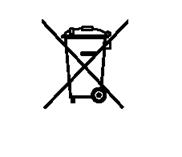 SIRA NO1.2.3. ..PİL TÜRÜTON/YIL SIRA NO1.2.3. ..AKÜMÜLATÖR TÜRÜADET/YILASİTSİZ (TON/YIL)ASİTLİ (TON/YIL)AMPERSAAT/YILT1.K1 + T2.K2Genel Kota Oranı : --------------------------- X 100T1 + T2